TEHNISKĀ SPECIFIKĀCIJA Nr. TS_0402.1xx v1Skrūvgriezis Flat tipa spriegumaktīvajiem darbiem līdz 1 kVAttēlam ir informatīvs raksturs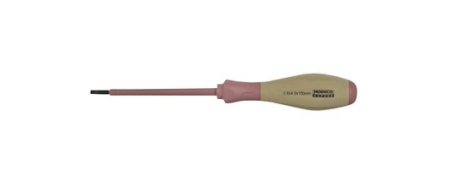 Nr.AprakstsMinimālās tehniskās prasībasPiedāvātā produkta konkrētais tehniskais aprakstsAvots PiezīmesVispārīgās prasībasVispārīgās prasības1.Ražotājs (Nosaukums, atrašanās vieta) Norādīt informāciju2.Nr.0402.101 Skrūvgriezis Flat 2,5x75, spriegumaktīvajiem darbiem līdz 1 kVNorādīt pilnu preces tipa apzīmējumu3.Nr.0402.102 Skrūvgriezis Flat 4x100, spriegumaktīvajiem darbiem līdz 1 kVNorādīt pilnu preces tipa apzīmējumu4.Nr.0402.103 Skrūvgriezis Flat 5,5x125, spriegumaktīvajiem darbiem līdz 1 kVNorādīt pilnu preces tipa apzīmējumu5.Nr.0402.104 Skrūvgriezis Flat 8x175, spriegumaktīvajiem darbiem līdz 1 kVNorādīt pilnu preces tipa apzīmējumu6.Parauga piegādes laiks tehniskajai izvērtēšanai (pēc pieprasījuma), darba dienasNorādīt vērtībuStandartiStandarti7.Atbilstība standartam LVS EN 60900:2012Norādīt8.Atbilstība standartam DIN ISO 2380-1Norādīt9.Atbilstība standartam VDE 0680/2Norādīt10.Atbilstība standartam DIN ISO 8764-1Norādīt11.Atbilstība standartam DIN ISO 8764-2NorādītDokumentācijaDokumentācija12.Ir iesniegts materiāla attēls, kurš atbilst sekojošām prasībām: •	".jpg" vai “.jpeg” formātā;•	izšķiršanas spēja ne mazāka par 2Mpix;•	ir iespēja redzēt  visu materiālu un izlasīt visus uzrakstus uz tā; attēls nav papildināts ar reklāmu.AtbilstVides nosacījumiVides nosacījumi13.Minimāla darba temperatūra≤ -5ºC14.Maksimāla darba temperatūra≥ +30ºCTehniskā informācijaTehniskā informācija15.Izgatavots no Hroma-vanādija-molibdena tēraudaAtbilst16.Izolācija saskaņā ar standartu.Atbilst17.Marķējums atbilstoši standarta parasībāmAtbilst18.Ergonomisks, divkomponetu rokturisAtbilst19.Skrūvgrieža darba virsma, mm 19.1.Atbilstoši 2. punktam0.4x7519.2.Atbilstoši 3. punktam0.8x419.3.Atbilstoši 4. punktam1x5.519.4Atbilstoši 5. punktam1.2x820.Attālums no darba virsmas līdz rokturim, mm20.1Atbilstoši 2. punktam7520.2Atbilstoši 3. punktam10020.3Atbilstoši 4. punktam12520.4Atbilstoši 5. punktam175